テストの問題例　　　　　　　　　　　　　　　　　　　　　　　　　　　　　　　　　　　　　　　　　　　　　　　　　　　　　トピック 1－31聴解テスト＜問題例1＞ 「おしゃべりサークル」で日本人が自己紹介しています。白川さんは、どんな人ですか。（音声は3回聞きます。）① どうして、この国に住んでいますか。	② 昼間、何をしていますか。③ 趣味は何ですか。	④ このサークルに参加した目的は何ですか。⑤ 「きゅうがく」はどういう意味だと言っていますか。＜問題例2＞知り合いの日本人におすすめの日本料理の店を紹介してもらっています。「まつり」はどんな店か、聞いてください。味と値段はどうですか。味：　　　　　　　　　　　　　　　　　　　　　　　　　　② 値段：もう一度聞きます。店の特徴として正しいものには○を、間違っているものには×を書いてください。① 昔からある古い店だ（　　）	② メニューの種類が多い（　　）	③ 昼のランチがお得だ（　　）	④ 夜はやっていない（　　）	⑤ 一人で座れる席がある（　　）	⑥ 必ず予約しなければならない（　　）2筆記テスト＜問題例3（読解）＞レシピを読んで、「簡単おやこ丼」の作り方について答えてください。簡単おやこ丼材料（２人分)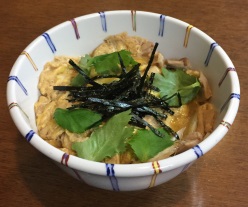 とり肉（もも）	150ｇ玉ねぎ	半分卵	2個みつば	少々作り方1 とり肉は食べやすい大きさに切る。玉ねぎは薄切りにする。卵はといておく。 2 なべに、★の調味料と水100㏄を入れて煮る。3 2が煮立ったら、とり肉を入れ、続けて玉ねぎを入れる。玉ねぎはやわらくなるまで中火でよく煮る。4 玉ねぎがやわらかくなったら、といた卵の半量を加える。卵が固まってきたら、残りの卵をさっと加えて、すぐに火を止める。 5 4をご飯の上にのせる。6上にみつばを散らして出来上がり！コツ・ポイント卵を分けて入れると、フワフワになっておいしいです。みりんとさとうの分量は、お好みで。みつばが手に入らない場合は、ねぎやパセリでも！(1) 作り方の順にイラストを並べてください。a　	b　	c　	ｄ　	e　	f　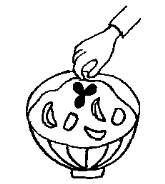 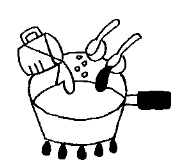 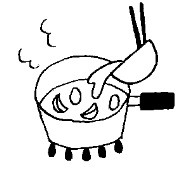 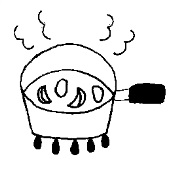 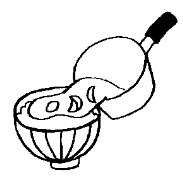 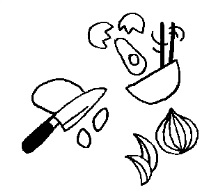 a ➡　①（　　　　）　➡　②（　　　　）　➡　③（　　　　）　➡　④（　　　　）　➡　ｆ(2) 作り方で正しいものには○を、間違っているものには×を書いてください。①　とり肉とたまねぎが煮えたあとで、粉末だしを入れる。（　　　）②　たまねぎは、あまり煮なくていい。（　　　）③　卵は２回に分けて入れる。（　　　　）④　みつばがなかったら、ほかのものを使ってもいい。（　　　）＜問題例4（読解）＞アニソンのコンサートについてのブログ記事を読んで、質問に答えてください。友達の知子に誘われて行ってきました。｢アニソン・スペシャルミーティング｣＠さくら公園。「体育の日」の無料アニソンライブです。楽しかった～。アニソンコンサートに参加するのは、はじめてですが、こんなに楽しいとは知りませんでした。アニソンと聞くと、子ども向けだと思いませんか？ 私も、まえはそう思ってました。でも、行ってみると子連れファミリーだけじゃなく、若者、それに、私のような年齢のおじさん、おばさんも大勢来ていて、びっくり。当日は天気もよく、さわやか～。屋外だから、自由席で気軽に楽しめるのもいい点ですね。選曲もよかったです。はじめは最近はやりのアニソン。残念ながら、私のよく知らない曲ばかりでしたが、やはり、生はすごい。迫力が違いました。次は、なつかしいアニメのオンパレード。「ガッチャマン」とか「魔女っ子メグちゃん」とか…う～ん、子どものころを思い出すなあ。ここで、サプライズ！　あの、有名な水木一郎さんが登場。「マジンガーZ」「バビル2世」「鋼鉄ジーグ」を歌ってくれました。観客も歌える人は歌ってオッケー！ ものすごく盛り上がりました。最後は、体育の日だったので、スポーツの歌特集。「アタックNo.1」「巨人の星」みたいな古いのから、「テニスの王子様」のような新しいのまで。スポーツのアニメって、こんなにいろいろあったんですね。すごく楽しい雰囲気の中で、アニソン・スぺシャルミーティングは終了。今までにない本当にすばらしいイベントでした。 コンサートは、いつ、どこでありましたか。いくらでしたか。① いつ ：　　　　　　　　   　   　　② どこで ：　　　　　　　　    　　　　　③ いくら ：（2） コンサートにはどんな人が聞きに来ていましたか。（3） どの順番で演奏しましたか。（　　　）に1－4の番号を書いてください。a. スポーツの歌（　　　）　　b. 最近の歌（　　）　　c. なつかしい歌（　　）　　d. 水木一郎さんの歌（　　　）（4） 次のコメントは、（3）a－ｄのどれについてですか。① 子供のころを思い出した（　　）	② 迫力があった（　　）③ いろいろな種類があってびっくりした（　　）　　　④ ものすごく盛り上がった（　　）（5） コンサートの感想として、いちばん適切なものを一つ選んでください。a. 何回か行っているが今まででいちばんよかった。	              ｂ. 本当に楽しくてすばらしいイベントだった。c. サプライズいっぱいのコンサートだった。		d. 知らない曲が多く残念だった。＜問題例5（言語知識）＞あなたは日本料理レストランで、隣のテーブルの日本人に話しかけます。正しい言い方を選んでください。あなた　 ：　あのう、日本の方ですか？ このお店にはよく（① a.めしあがる　b.いらっしゃる　c.なさる）んですか？日本人    ：　ええ、週に1回ぐらい来ますけど…。あなた　：　このお店のクーポンを持っているんですけど、（② a.お使いなさいます　b.お使いします　c.お使いになります）か？日本人    ：  あ、いいんですか？ ありがとうございます。日本語、お上手ですね。あなた　： いいえ、まだまだです。日本語は5年前に（③ a.習わせました　b.習うことがあります　c.習いはじめました）。友達が大阪に住んでいるので、ときどき日本に（④ a.行くこともあり　b.お行きになり　c.行くと思い）ます。日本人   ： そうですか。大阪と言えば、ちょうど今度の週末、日本人会のたこ焼きパーティーがあるんですけどごいっしょにいかがですか？あなた　： え、いいんですか？ ぜひ参加（⑤ a.させてください　b.してください　c.させられください）。＜問題例6（言語知識）＞SNSに書き込みをしています。下から動詞を選んで、使役受身の形を使って書いてください。昨日は大学の友達と日本式カラオケに行った。カラオケの店は混んでいて、入るときに30分も（①　　　　　　）た。歌は得意じゃないのに、無理に（②　　　　　　）た。お酒をたくさん（③　　　　　　）し、健康に悪そうな食べ物もたくさん（④　　　　　　）た。店を出るとき、友達が財布を忘れたことに気がついた。結局、私がお金を全部（⑤　　　　　　）た。ひどい一日だった。　　   食べます　　飲みます　　歌います　　払います　　待ちます＜問題例7（言語知識）＞SNSに自己紹介を書いています。①-⑤は　　　の漢字の読み方を、⑥-⑩は　　　に入る漢字を選んでください。シンガポール① 在住の② 主婦。マレーシア③ 出身。④ 夫は日本人。日本⑤ 料理が好き。⑥　　　の娘がいます。⑦　　　は日本語の教え方に⑧　　　があります。いろいろな人と⑨　　　交換できるといいな。⑩　　　は日本に住めればと思ってます。a. ざいず	b. ざいずう	c. ざいじゅ	d. ざいじゅうa. しゅふ	b. しゅふう	c. しゅうふ	d. しゅうふうa. でしん	b. でっしん	c. しゅしん	d. しゅっしんa. おと	b. おっと	c. おとう	d. おっとうa. りょり	b. りより	c. りょうり	d. りようりa. 7再	b. 7際	c. 7歳	d. 7最a. 現在	b. 原罪	c. 原材	d. 減財a. 感心	b. 関心	c. 歓心	d. 寒心a. 除法	b. 叙法	c. 情報	d. 上方a. 所来	b. 初来	c. 生来	d. 将来3口頭テスト＜問題例8（会話）＞あなたは日本食レストランで食事をしています。隣のテーブルで日本人が一人で食事をしています。話しかけて、相手のことを聞いたり、自分のことを話したりしながら会話をしてください。＜問題例9(会話)＞あなたは日本人の友達といっしょに料理を作ることにしました。何を作るか決めてから、材料に何を買えばいいか、二人で話し合ってください。＜問題例10（長く話す）＞あなたの国にはじめて来た日本人（出張者／知人）をレストランに案内します。「おすすめの料理って何でしょうか？」と質問されました。あなたの国のおすすめの料理について、食べたことがない人によくわかるように説明してください。＜問題例11(長く話す)＞日本人の知り合いに「どんな音楽が好きですか？」と聞かれました。あなたの好きな音楽（歌手、グループ、作曲家、ジャンルなど）について、その魅力を具体的に話してください。4作文テスト＜問題例12＞あなたは友達とコンサートに行く予定でチケットを2枚持っていますが、友達が仕事で行けなくなってしまいました。そこで、友達のかわりに、メールでほかの友達を誘ってください。メールには、どんなコンサートかがわかるように、その音楽の紹介や魅力を書いてください。書くときに、辞書やインターネットでことばを調べてもいいです。メールは、×月×日（×曜日）までに、先生のアドレス（xxxx@xxxxx.com）まで送ってください。メールがない人や、メールを使いたくない人は、プリントアウトしたものや、手書きしたものを受付に提出してもいいです。トピック 4－61聴解テスト＜問題例１＞ テレビで温泉番組を見ています。音声を聞いて、質問に答えてください。（音声は全部で3回聞きます。)道後温泉は、どのぐらいの歴史がありますか。道後温泉本館の建物が建て替えられたのはいつですか。建物は、何のモデルになりましたか。建物の中に、お風呂は何か所ありますか。温泉のお湯は、どんなお湯ですか。お風呂のあと、どこで何ができますか。温泉は何時から入れますか。＜問題例2＞日本人の友達が昨日のできごとについて話しています。どんなことがあったと言っているか聞いてください。 (1)  はじめに全体を聞いて、話の内容と合っているものには○を、間違っているものには×を書いてください。① 修理の人は10時に来た（　）  ② サービスの人から電話があった（　）③ サービスの人は午後来た（　）④ 修理の人はすぐに帰った（　） ⑤ サービスの人は昨日2回来た（　） (2)  もう一度聞きます。友達はこのあと、どう言うと思いますか。1文で書いてください。2筆記テスト＜問題例3(読解)＞インターネットの旅行サイトで、日本の温泉旅館のクチコミを読んでいます。「ノリリン」さんと「投稿者」さんは、この旅館の①－⑥の点をどう評価していますか。表に、「＋」（よかった）、「－」（よくなかった）、「／」（何も書いていない）の記号を書いてください。＜問題例4（読解）＞知り合いの日本人からの手紙を読んで、質問に答えてください。 ゆりさんは、どうして毎日忙しいのですか。 あずささんは、現在、どこで何をしていますか。 とし子さんの楽しみは何ですか。＜問題5（言語知識）＞あなたはツアーガイドとして日本人を案内しています。（　　　）の中の動詞を、謙譲語に変えてください。はじめまして。ガイドのリーと（いいます→　　   　　）。今日のツアーは、私が（案内します→　　   　　）。お客様、お名前を（聞いても→　　　   　）よろしいでしょうか。これから皆様に、入場チケットを（渡します→　   　　　）。本日はお疲れ様でした。これから皆様をホテルまで（送ります→　　   　　）。＜問題例6（言語知識）＞友達と、最近のことについて話しています。正しいことばを選んでください。A	   	：　  最近、どう？ 仕事、うまくいってる？B			：　 うーん、実は、今の会社、来月で（① a.やめることがある　b.やめるらしい　c.やめることにした）んだ。A			：　 えー、どうして？B		： うん、ドイツに行って、ドイツ語を（② a.勉強させる　b.勉強するつもり　c.勉強しはじめた）。外国語がもっとできれば、将来きっと（③ a.役に立つらしい　b.役に立つみたい　c.役に立つはず）って思うから。A ：　へー、すごいね。そういえば、聞いたんだけど、佐藤先輩も来年ヨーロッパに（④ a.行くんだって　b.行くんだっけ　c.行くでしょうね）。日本の仕事はやめて、奥さんといっしょに（⑥ a.暮らすそうだ　b.暮らすはず　c.暮らすことにした）って言ってた。B ：　 へー、佐藤先輩の奥さんって、外国の人だったよね？ どこの国の人だった（⑤ a.んだ　b.っけ　c.って）？A ：　 オランダ。向こうで会うかもね。B 	：　 へー、じゃあ連絡してみようかな。＜問題例7（言語知識）＞正しいほうの字を選んでください。明日の夜は、そちらにとまって（a.止まって　b.泊まって）もいいですか？私は先月たいしょく（a.退職　b.大職）して、今月からボランティアを始めました東京に住んでいる娘は、自分で料理やせんたく（a.選択　b.洗濯）をしているようです。このマンガは若い人がたいしょう（a.対象　b.対照）です。ファンタジー小説を読むにはそうぞうりょく（a.想像力　b.創造力）が必要だ。3口頭テスト＜問題例8（会話）＞あなたは今、日本の温泉旅館のフロントで話しています。食事のことや部屋のこと、お風呂のことなど、質問をしながら、自分の希望を言ってください。＜問題例9（会話）＞あなたは日本文化センターのイベントで、去年日本語クラスで一緒だった友達に会いました。あなたの最近の様子を話したり、友達に質問したり、共通の知り合いについて話したりしながら、自由に会話してください。＜問題例10(長く話す)＞もうすぐ長い休みが取れるので、あなたは旅行に行く予定です。旅行先では、行きたいところやしたいことがたくさんあります。知り合いの日本人に、休みの計画を聞かれました。あなたが行きたいところ／したいことの順番に、そこで何をするのか具体的に話してください。＜問題例11(長く話す)＞日本人の知り合いに、どんな本が好きか聞かれました。あなたが好きな本（マンガ、小説など）について話してください。本の内容を簡単に紹介したあとで、その本のおもしろさがわかるように、ストーリーを具体的に説明してください4作文テスト＜問題例12＞インターネットの相談サイトを見ていたら、日本語を勉強中の人から、次のようなマンガに関する相談がありました。この相談を読んで、あなたのアドバイスを書いて投稿してください。辞書やインターネットでことばを調べて書いてもいいです。アドバイスは、メールで先生のアドレス（xxx@xxxx.com）に×月×日までに送ってください。メールが使えない人、使いたくない人は、紙にプリントアウトしたり手書きしたりしたものを提出してもいいです。トピック 7－91聴解テスト＜問題例１＞男の人と女の人がスマホについて話しています。二人がスマホについてどう言っているか聞いてください。はじめに、男の人に注目して聞きましょう。男の人はスマホをどんなことに使っていると言っていますか。3つ書いてください。(2) 今度は、女の人に注目して聞きましょう。女の人は男の人と同じ考えですか、違う考えですか。＜問題例２＞ インターネットでニュースの動画を見ています。音声を聞いて、次の質問に答えてください。（音声は全部で3回聞きます。）祇園祭は、どこで、いつ行われる祭りですか。① どこで？：　　　　　　　     　 　　② いつ？：　  　　　　　    　　(2) 正しいものには○を、正しくないものには×を書いてください。①　祇園祭は1000年以上続く祭りだ。（　　）祭りでは美しい着物を着た人が列になって街を歩く。（　　）祭りは1か月間、行われる。（　　）「山鉾」は重さが33トンもある。（　　）　　　　　　　　　　　　　　「山鉾」を動かすには、50人もの人が必要だ。（　　）　祇園祭は外国人も参加できる。（　　）２筆記テスト＜問題例3（読解）＞次のコラムを読んで、あとの質問に答えてください。(1) 高校のテニス部で、一年生ができることとできないことを下から選んでください。① できること（　　　　　　　　　　）　　　　　　　　　　　　　　② できないこと（　　　　　　　　　　　）a.ボールを拾う　b.試合をする　c.筋力トレーニングをする　d.コートを使う e.グラウンドを走る(2) 筆者は、高校のテニス部と日本の武道に、どんな共通点があると言っていますか。(3) 筆者の考えにもっとも近いものを、一つ選んでください。a. 日本の部活動では、精神が鍛えられるのでよい。b. 楽しみが感じられない日本の部活動は、本来のスポーツの姿ではない。c. テニススクールも、高校の部活動も、どちらもいい点と悪い点がある。d. 高校のテニス部をやめた息子をスクールに通わせるのは、お金がもったいない。＜問題例4(読解)＞フランス人と結婚したある日本人女性が書いたブログを読んで、あとの質問に答えてください。ブログを書いた人の夫の家族には、夏休みにはどんなルールがありますか。Aで、この人が夫に「えっ？」と言ったのはどうしてですか。(3)　Bのときの、この人の気持ちにもっとも近いものを一つ選んでください。a. にぎやかな市場を見て、びっくりした。b. 夫のお母さんと二人で行ったので、つかれた。c. 思っていた買物とは違っていて、がっかりした。d. お母さんが市場に連れて行ってくれたので、うれしかった。(4)　Cで、この人が「夫に質問するのをやめた」のは、どうしてですか。(5) ブログを書いた人にとって、夫の実家の「2週間のバカンス」はどうでしたか。もっとも近いものを一つ選んでください。a.　2週間ゆっくりすることができて、本当によかった。b. 夫の家族といっしょで、すごくつかれた。c. 新しい経験ができて、とても楽しかった。d. 期待と違っていて、ちょっと残念だった。＜問題例5（言語知識）＞あなたは久しぶりに友達に会いました。下のことばからひとつ選んで、正しい形にして書いてください。友達  ： あら、久しぶりですね。どこかに行ってたんですか。あなた  ： ええ、北海道に「雪祭り」を見に行ってて、昨日（①　  　）ところです。友達	 ： いいなあ。あなた  ： ええ、すごくよかったです。雪祭りはとってもいいって、前から（②   ）ので、ぜひ一度行ってみたいと思ってたんです。おいしいものもたくさん（③　  　）し、温泉にも入ったし。友達	 ： でも、寒いのは苦手でしたよね。あなた  ： はい。でも、毎日外を（④　　  ）うちに、なれました。今度は、スキーに行きたいですね。聞く　　食べる　　歩く　　帰ってくる＜問題例6（言語知識）＞「合気道」のクラスを見学したあとで先生に質問しています。（　　　）に適当なことばを書いてください。あなた	： すみません、いくつか（①　　　　）させていただきたいんですが…。先生	： なんでも聞いてください。あなた	： あの…練習は（②　　　）にあるんでしょうか。先生	： 初心者のクラスは、金曜日の夕方です。あなた	  ： 金曜日は仕事の関係でちょっと難しいんですが、（③　　　）に来てはいけませんか？先生	： もちろん、かまいませんよ。練習は毎日やっていますから。あなた	： それから、日本語があまりわからなくても（④　　　）でしょうか？先生	： 練習では英語も使いますから、心配しなくてもいいですよ。あなた	： あと、（⑤　　　）は、いくらでしょうか。先生	： 毎月60ドルです。あなた	： わかりました。ぜひ、来週から(⑥　　　　)させてください。＜問題例7（言語知識）＞　　の漢字はどう読みますか。読み方を（　　　）に書いてください。　　　　のことばは漢字でどう書きますか。正しいものをa-dから選んでください。(1) 世界に① しんしゅつした日本の② 武道は、形が③ かわり本来の④ 精神が⑤ 失われてしまったのではないだろうか。　　①	a.新出　　　　　b.進出	c.浸出　　　　d.侵出（　　　 　 　　）a.替わり　　　　b.代わり　　　c.変わり　　　d.換わり（　　　　  　　）（　　　　　われて）夫の家では、① 伝統的なクリスマスをした。プレゼント② こうかんをして、一人一人③ 順番にコメントしながら開けるのだが、あまりにプレゼントが多いので、途中で「もう寝ましょう」と④ かいさんになった。 （　　　 　 　　）　a.交歓　　　ｂ.交感　　　c.好感　　　ｄ.交換　（　　　　　　　）　a.海産　　　ｂ.開山　　　c.開三　　　d.解散3口頭テスト＜問題例8（会話）＞あなたは日本クラブの××教室のチラシをみて、興味を持ちました。チラシの「連絡先」に書かれている日本人の先生に電話をかけて、クラスの時間や内容、料金など、自由にいろいろ質問してください。また相手の答えを聞いて、それについてさらに質問したり、自分のことを話したりしてください。（××教室の内容は、自分で決めてください）＜問題例9（会話）＞あなたは日本に旅行中です。今日は電気店で、××を買おうと思います。どんな××が欲しいか、店の人に希望を伝えながら相談して××を買ってください。（××は、自分で決めてください）＜問題例10(長く話す)＞日本人の知り合いに、あなたの国のスポーツについて聞かれました。スポーツをひとつ選んで紹介してください。そのスポーツの特徴、起源や歴史、あなたの国の人々とそのスポーツの関係など、わかりやすく説明してください。＜問題例11(長く話す)＞日本人の知り合いに、「お祭りを見に行きたいんですが、何を見ればいいでしょうか？」と質問されました。あなたの国の祭りや行事について紹介してください。祭りや行事の概要（日時、場所、簡単な内容など）だけでなく、見どころや、実際に見に行くときに注意することもあれば話してください。4作文テスト＜問題例12＞最近参加した祭りや行事などの体験について、SNSに投稿してください。祭りや行事の一般的な紹介ではなく、どこが印象に残ったのか（おもしろかったこと／驚いたこと／大変だったことなど）がよくわかるように書いてください。書くときに、辞書やインターネットでことばを調べてもいいです。記事は、×月×日（×曜日）までに、クラスの××（SNS）のグループページに投稿してください。××を使わない人や使いたくない人は、先生にメールで送ってもいいですし、プリントアウトしたものや手書きしたものを提出してもいいです。草津温泉　佐藤旅館　のクチコミ・お客様の声★★★★★5ノリリンさんゴールデンウィークに一泊しました。温泉街のど真ん中にあるので、車が入れなくて困りました。建物はちょっと古いし、部屋もせまいんですが、ここはお風呂が最高です。温泉のお湯は、真っ白なにごり湯で、ちょっとなめてみると酸っぱい感じ。とても強い成分で、本当に体によさそうでした。食事は地元の野菜や山菜、川魚などを使った、シンプルだけどその土地の素材をうまく使った料理で、とても満足しました。これで一泊二食4500円なんて、信じられません。また泊まりたいと思います。★★★☆☆3投稿者さん旅館に着いたときの第一印象は、古い！せまい！汚い！温泉旅館なのに部屋もお風呂もせまくて露天風呂もない。お湯はにごってて臭くてなんか汚いイメージ。夕食も量が少ないし、野菜とか山菜ばかりでお腹にたまりません。夕食の後、お腹が空いて、焼き鳥を食べに行きました（この旅館、町の中心にあって、まわりに店がたくさんあるのでその点は便利です）。でもまあ、女将さんがそのことを「すみません」と謝ってくれて、おいしい焼き鳥の店を紹介してくれたので、サービスはよかったかな。値段がすごく安いので、あまり文句は言えませんね。①場所②部屋③お風呂④食事⑤サービス⑥値段ノリリンさん投稿者さん【そうだん】こんにちは。日本語を勉強している××人です。今日はみなさんに相談があります。私は村上春樹とか日本の文学が好きで日本語の勉強をはじめました。でも私の日本語クラスの友達は、文学には興味がなくて、みんな日本のマンガが大好きです。私はマンガはぜんぜん読んだことがありません。クラスに行っても、友達はみんなマンガの話ばかりしています。私も日本のマンガを読んだほうがいいでしょうか？先月、高校生になったばかりの息子が、「テニス部をやめた」と言ってきた。新入生として入部して、また1か月しか経っていないときの話だ。理由を聞いてみて驚いた。高校のテニス部では、一年生はテニスをすることができない、というのだ。　学校のコートを使ってテニスができるのは上級生だけ。では一年生は何をするのかと聞いたら、一年生の最も大切な役割は、上級生の打ったボールをコートで拾う、いわゆる「球拾い」だという。球拾い以外は、筋力トレーニングをしたり、グランドを走ったり。一年生がコートを使ったり、ましてや試合をしたりすることなど、決して許されないらしい。息子が言うには「あんなのテニスじゃない。ばかばかしいからやめてきた」そうだ。　日本の部活動におけるスポーツというのは、武道に通じるものがあるのだろう。日本の武道では、技術だけではなく精神を鍛えることが重視される。上下関係などの「礼儀」を知ることも非常に大切だ。高校の部活動では、こうした「武道的」な考えが影響しているのではないか。上級生と下級生の間の礼儀を知り、球拾いやトレーニングをしながら精神を鍛えることで、はじめてテニスをする資格が与えられる。テニスの技術を伸ばす楽しみやゲームの楽しみ、何よりもスポーツの楽しみは、どこにもない。テニス部をやめた息子は、先日から近所のテニススクールに通いだした。もちろんお金はかかるが、そこではコーチが丁寧にテニスの技術を教えてくれ、初心者でもコートでボールを打たせてもらえるそうだ。スクールの様子を楽しそうに話す息子を見て、私には、こちらのほうが、本来のスポーツの姿なのではないかと思えるのである。ダーリンはフランス人：　はじめてのバカンス！ダーリンといっしょにむかえるはじめての夏休み。夫の実家はみんながとっても仲良し。どんなに忙しくても、夏のバカンスはみんなでいっしょに過ごすことになっているそうです。「バカンスって、どのぐらい行くの？」「うん、今年はちょっと短くて２週間だね。」「えっ？」Aはじめは聞き間違いじゃないかって思いました。私、まだフランス語が上手じゃないから。2週間？　短い？　すごいなあ～。日本では考えられません。今年の行き先は、南フランスにある夫のおばあちゃんの家。南仏、映画で見たなあ。おしゃれな店やすてきなレストラン、どこに行こうか何をしようか、ガイドブックで予習もしっかり。楽しみ～。おばあちゃんの家に着くと、初日はどこへも行かずにゆっくり。で、次の日の朝。「今日は何するの？」「何って、ゆっくりだよ」「え、昨日ゆっくりしたけど、どこか出かけないの？」「どこかって、どこに？」午前中は、夫、おばあちゃん、夫の母、父、姉夫婦、弟、妹…みんな、本を読んだり、音楽聞いたり、お昼寝したり…そして、ランチタイム。「ミナコちゃん、よかったら、午後、いっしょに買物でも行く？」「わ～、うれしい」ところが、お母さんが連れて行ってくれたのは市場！買物とは、野菜とか果物とかお肉とかでした。B 午後は、また本を読んで、音楽を聞いて、お昼寝して…やっと夕食。そして、コーヒーを飲みながら、ずっとおしゃべり。長い～。みんな何をこんなに楽しそうに話しているんだろう。一日って、こんなに長かったんだ。で、夜になって。「ねえ、明日はどこへ行くの？」「どこへって…」私はもう夫に質問するのをやめました。C　ああ、こんなことなら、死ぬほどマンガでもダウンロードしてきたらよかった…。というわけで、私の2週間のバカンスは、こうして過ぎて行ったのでした。